GLASBENA ŠOLA SLOVENJ GRADEC Glavni trg 40 2380 Slovenj Gradec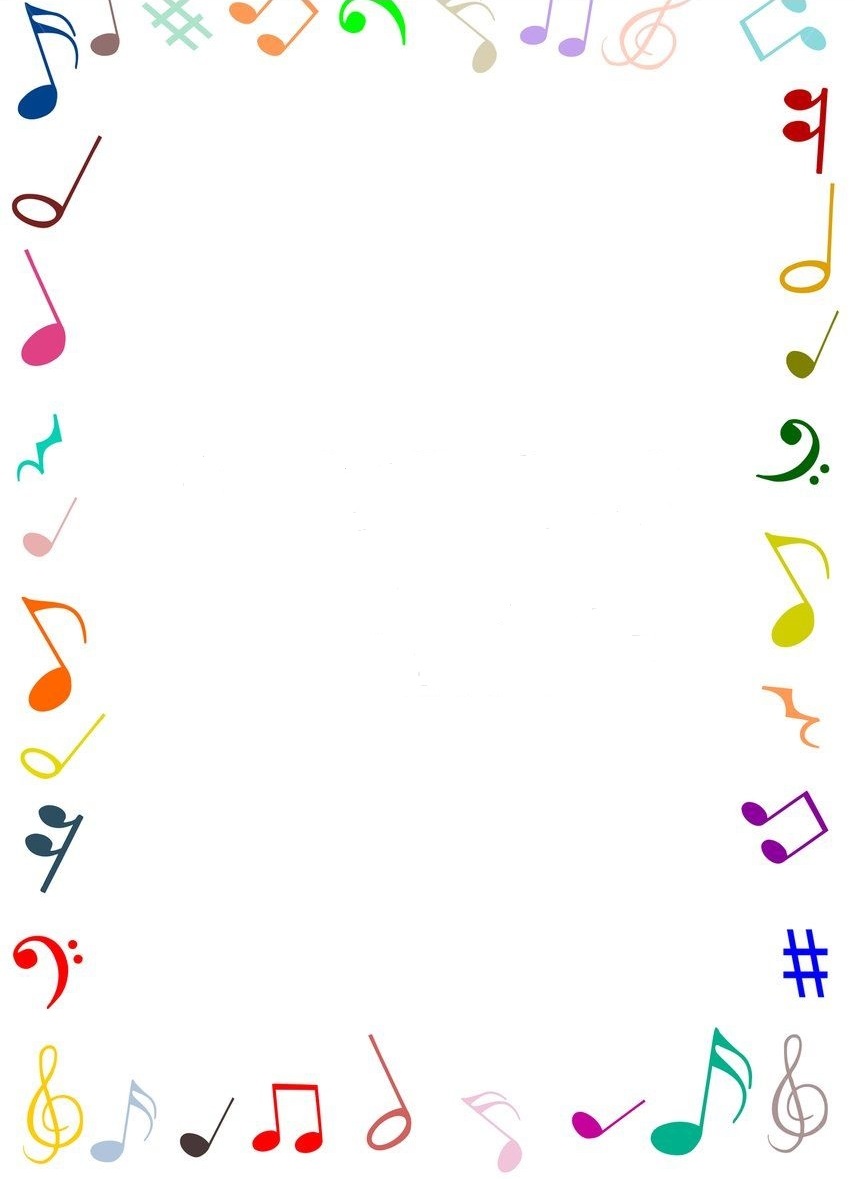 02 88 31 615, tajnistvo-gssg@guest.arnes.siR A Z P I S ZA VPIS V PROGRAM PREDŠOLSKA GLASBENA VZGOJA, GLASBENA PRIPRAVNICA in PLES ZA ŠOL. LETO 2014/2015Predšolska glasbena vzgoja 	rojeni leta 2009 Glasbena pripravnica		      rojeni leta 2008 Plesni vrtec				      rojeni leta 2009 - 2011Plesna pripravnica			rojeni leta 2006 - 2008Balet						stari 9 let in večPREIZKUS GLASBENE NADARJENOSTI ZA NOVINCE - 1. RAZRED INSTRUMENTA in NAUKA O GLASBIVeč informacij o vpisu dobite v tajništvu Glasbene šole Slovenj Gradec, Partizanska pot 12 ali na tel. številki 02 88 31 615                Aleksandar Đukanovič     ravnatelj